                 Volunteer Registration Form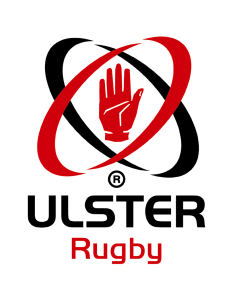                  Talent Coach Programme                                      Thank you for your interest in volunteering.                                      Please complete this form clearly and in full.                                      Unfortunately we are unable to accept CVs.Data Protection StatementThe information that you provide on this form will be used to register your interest in a volunteering opportunity with Ulster Rugby. The personal information you give us will be used in a confidential manner to help us to manage our volunteer recruitment and selection processes.If you are successfully matched to a volunteering opportunity the information will be used in the administration of this. Depending on the opportunity you have registered your interest in we may need to share some of your information with our partners, including affiliated rugby clubs, or funders.By signing this form, we will be assuming that you agree to the processing of sensitive personal data, as described above, in accordance with our registration with the Data Protection Commissioner.From time to time we may wish to contact you with information about other volunteering opportunities or promotions.If you DO NOT wish to be contacted in this way, please tick the box			Please note: not everyone who registers as a volunteer will be successful and a selection process may apply depending on the role and volume of interest.CLOSING DATE FOR REGISTRATION IS 22nd March 2019Please return your completed registration form by to:volunteer@ulsterrugby.comor Volunteering, IRFU (Ulster Branch), Kingspan Stadium,134 Mount Merrion Avenue, BELFAST, BT6 0FTDate Received:(Office use only)How did you find out about volunteering with Ulster Rugby?Section 1 – Personal detailsSection 1 – Personal detailsSection 1 – Personal detailsSection 1 – Personal detailsSection 1 – Personal detailsTitle e.g. Mr Mrs Miss Ms DrTitle e.g. Mr Mrs Miss Ms DrFirst nameFirst nameLast nameLast namePlease select your age range:	Please select your age range:	Please select your age range:	Please select your age range:	Please select your age range:	Under 16	16 - 20	16 - 20	21 – 30       31– 40      	41 – 50 	51 – 60	51 – 60	61 – 65     Over 65	AddressPostcodeTelephone numbers (please UNDERLINE preferred contact number)Telephone numbers (please UNDERLINE preferred contact number)HomeWorkMobileEmail addressEmail addressSection 2 – Knowledge, skills & experienceSection 2 – Knowledge, skills & experienceSection 2 – Knowledge, skills & experienceSection 2 – Knowledge, skills & experiencePlease use this space to outline the coaching knowledge, skills and experience you have that you feel would be relevant to this volunteering opportunity. We have included some questions to help you to identify relevant information.Please use this space to outline the coaching knowledge, skills and experience you have that you feel would be relevant to this volunteering opportunity. We have included some questions to help you to identify relevant information.Please use this space to outline the coaching knowledge, skills and experience you have that you feel would be relevant to this volunteering opportunity. We have included some questions to help you to identify relevant information.Please use this space to outline the coaching knowledge, skills and experience you have that you feel would be relevant to this volunteering opportunity. We have included some questions to help you to identify relevant information.Please state IRFU (or equivalent) Coaching Qualification attained:

Level   	 Date _______________Do you have recent experience (within the last 3 years) as a Coach of School 1st XV?     Yes       No     Please outline your experience ____________________________________________________________________________________________________________________________Do you have recent experience (within the last 3 Years) as a Coach of 1st XV AIL/Championship 1 Club?    Yes       No     Please outline your experience ____________________________________________________________________________________________________________________________Have you undertaken any personal development (clinics, course, workshops, conferences, lectures etc.) in the past three years? Please outline:____________________________________________________________________________________________________________________________

Rugby Knowledge (please rate yourself from 1 to 5, 1=weakness to 5=strength)Please state IRFU (or equivalent) Coaching Qualification attained:

Level   	 Date _______________Do you have recent experience (within the last 3 years) as a Coach of School 1st XV?     Yes       No     Please outline your experience ____________________________________________________________________________________________________________________________Do you have recent experience (within the last 3 Years) as a Coach of 1st XV AIL/Championship 1 Club?    Yes       No     Please outline your experience ____________________________________________________________________________________________________________________________Have you undertaken any personal development (clinics, course, workshops, conferences, lectures etc.) in the past three years? Please outline:____________________________________________________________________________________________________________________________

Rugby Knowledge (please rate yourself from 1 to 5, 1=weakness to 5=strength)Please state IRFU (or equivalent) Coaching Qualification attained:

Level   	 Date _______________Do you have recent experience (within the last 3 years) as a Coach of School 1st XV?     Yes       No     Please outline your experience ____________________________________________________________________________________________________________________________Do you have recent experience (within the last 3 Years) as a Coach of 1st XV AIL/Championship 1 Club?    Yes       No     Please outline your experience ____________________________________________________________________________________________________________________________Have you undertaken any personal development (clinics, course, workshops, conferences, lectures etc.) in the past three years? Please outline:____________________________________________________________________________________________________________________________

Rugby Knowledge (please rate yourself from 1 to 5, 1=weakness to 5=strength)Please state IRFU (or equivalent) Coaching Qualification attained:

Level   	 Date _______________Do you have recent experience (within the last 3 years) as a Coach of School 1st XV?     Yes       No     Please outline your experience ____________________________________________________________________________________________________________________________Do you have recent experience (within the last 3 Years) as a Coach of 1st XV AIL/Championship 1 Club?    Yes       No     Please outline your experience ____________________________________________________________________________________________________________________________Have you undertaken any personal development (clinics, course, workshops, conferences, lectures etc.) in the past three years? Please outline:____________________________________________________________________________________________________________________________

Rugby Knowledge (please rate yourself from 1 to 5, 1=weakness to 5=strength)Individual skillsScrumMini-unit skillsLineoutUnit skillsBackline attackTeam AttackTeam Defence Section 3 – Personal statementPlease use this space to tell us why you are interested in volunteering as part of the Ulster Rugby Talent Coach Programme and what you hope to gain through your volunteering experience. Section 4 – Personal circumstances Section 4 – Personal circumstancesPlease use the table below to indicate when you are available to volunteer.Please use the table below to indicate when you are available to volunteer.July – Sept 2019July – Sept 2019Weekday MorningYes           No     Weekday AfternoonsYes           No     Weekday Evening Yes           No     Weekend MorningYes           No     Weekend AfternoonYes           No     Weekend Evening Yes           No     If you have holidays booked over this periodPlease specify Holiday booked  From __________to __________Do you have a current driving licence? 	                                                                                         Yes           No     If yes, do you have a car that you can use for your volunteering opportunity?                                                                                           Yes           No      (please note that this is not applicable to every opportunity)                                	Are there any factors that limit how and when you can volunteer?   Yes       No   If yes, please give details below: Section 5 – Additional information Section 5 – Additional information Section 5 – Additional informationHave you been Access NI/Garda checked by IRFU (Ulster Branch)?	Yes       No   If yes, do you know when? 			Have you been convicted of any criminal offence other than one considered as ‘spent’ under the Rehabilitation of Offenders (NI) Order 1978?	Yes       No   Have you been convicted of any criminal offence in the Republic of Ireland?						Yes       No   If yes to either of the above questions, please give details.Have you been Access NI/Garda checked by IRFU (Ulster Branch)?	Yes       No   If yes, do you know when? 			Have you been convicted of any criminal offence other than one considered as ‘spent’ under the Rehabilitation of Offenders (NI) Order 1978?	Yes       No   Have you been convicted of any criminal offence in the Republic of Ireland?						Yes       No   If yes to either of the above questions, please give details.Have you been Access NI/Garda checked by IRFU (Ulster Branch)?	Yes       No   If yes, do you know when? 			Have you been convicted of any criminal offence other than one considered as ‘spent’ under the Rehabilitation of Offenders (NI) Order 1978?	Yes       No   Have you been convicted of any criminal offence in the Republic of Ireland?						Yes       No   If yes to either of the above questions, please give details.Date of convictionOffenceSentence Section 6 - References Section 6 - ReferencesPlease provide details of 2 people who know you well and who we could approach for a reference. These people should have known you for at least 1 year and must not be related to you.Please provide details of 2 people who know you well and who we could approach for a reference. These people should have known you for at least 1 year and must not be related to you.Referee 1 NameAddressPostcodeTelephone numberEmail addressEmail addressHow do you know this person?How do you know this person?Referee 1 NameAddressPostcodeTelephone numberEmail addressEmail addressHow do you know this person?How do you know this person? Section 7 – Signature & declaration Section 7 – Signature & declaration Section 7 – Signature & declaration Section 7 – Signature & declarationThe information provided by me in this form is to the best of my knowledge and belief true. I understand that deliberate falsification of factual information may prejudice my registration or lead to an offer of volunteering being withdrawn.The information provided by me in this form is to the best of my knowledge and belief true. I understand that deliberate falsification of factual information may prejudice my registration or lead to an offer of volunteering being withdrawn.The information provided by me in this form is to the best of my knowledge and belief true. I understand that deliberate falsification of factual information may prejudice my registration or lead to an offer of volunteering being withdrawn.The information provided by me in this form is to the best of my knowledge and belief true. I understand that deliberate falsification of factual information may prejudice my registration or lead to an offer of volunteering being withdrawn.Signed:Date: